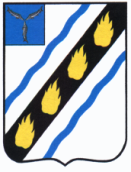 АДМИНИСТРАЦИЯСОВЕТСКОГО МУНИЦИПАЛЬНОГО РАЙОНАСАРАТОВСКОЙ ОБЛАСТИУПРАВЛЕНИЕ ОБРАЗОВАНИЯМУНИЦИПАЛЬНОЕ БЮДЖЕТНОЕ ОБЩЕОБРАЗОВАТЕЛЬНОЕ УЧРЕЖДЕНИЕ –СРЕДНЯЯ ОБЩЕОБРАЗОВАТЕЛЬНАЯ ШКОЛА c.ЗОЛОТАЯ СТЕПЬСОВЕТСКОГО РАЙОНА САРАТОВСКОЙ ОБЛАСТИПРИКАЗ№ 465                                                                                от «26»  ноября  2018 г.О проведении итогового сочинения (изложения) в 2018 году В соответствии с Порядком проведения государственной итоговой аттестации по образовательным  программам среднего общего образования от 26 декабря 2013 года № 1400, на  основании письма Федеральной службы по надзору в сфере образования и науки от 23.10.2018 г. № 10-875, приказа министерства образования Саратовской  области  от 15.11.2017 года № 2345  «О проведении итогового сочинения (изложения) в 2018/19 учебном году», приказа управления образования от 26.11.2018 г. № 299   «О проведении итогового сочинения (изложения) в 2018 году» в целях обеспечения проведения в школе  итогового сочинения (изложения)  ПРИКАЗЫВАЮ:1. Провести итоговое сочинение для учащихся 11 класса 05.12.2018года.2. Руководствоваться при организации и проведении итогового сочинения (изложения) Порядком проведения (приложение №1,3,4,5,7,8,9), формами отчета по итогам проведения и проверки итогового сочинения (изложения) (приложения № 3, 4), утвержденными приказом министерства образования Саратовской области    «О проведении итогового сочинения (изложения) в 2017 году.3. Создать комиссию для проведения итогового сочинения из членов педагогического коллектива в следующем составе:Чихирёв А. Ю., директор школы, председатель комиссии;Члены комиссии:Белавина Н. Ю., заместитель директора по учебной работе, школьный координатор государственной итоговой аттестации;Тукпанова А. У., учитель информатики, технический специалист, осуществляющий информационно-технологическую помощь руководителю;Богданова И.А., секретарь-руководителя, технический специалист, осуществляющий копирование (сканирование) бланков итогового сочинения (изложения);Печенова Н. В., учитель начальных классов, член комиссии, организатор в аудитории;Сюденева А. М., учитель начальных классов, член комиссии, организатор в аудитории;Бушукова М. М., учитель математики, член комиссии, организатор вне аудитории.4. Школьному координатору ГИА Белавиной Н. Ю.:1.1. Создать условия для проведения итогового сочинения в установленные сроки с соответствии с методическими рекомендациями Федеральной службы по надзору в сфере образования и науки, Порядком проведения и проверки итогового сочинения (изложения); 1.2. В день проведения итогового сочинения (изложения)  5 декабря до 11.00 часов направить в адрес управления образования администрации Советского муниципального района  отчёт об участниках сочинения (изложения) (приложение № 3,4 к Порядку проведения и проверки итогового сочинения (изложения) по электронной почте uprobr1@yandex.ru.1.3. Обеспечить участие учителей русского языка и литературы Посадской С. В., члена экспертной муниципальной комиссии по проверке итоговых сочинений 06.12.2018 года в 08.30 в МБОУ-СОШ №1 р.п. Степное.1.4.Ознакомить участников итогового сочиненя с результатами проверки в срок до 15.12.2018 года, зафиксировать факт ознакомления под личную подпись учащихся в «Журнале ознакомления с результатами Единого государственного экзамена выпускников 11 класса».1.5. Рассмотреть итоги проведения итогового сочинения (изложения) на совещании при директоре 09.12.2018 г.5. Техническим специалистам Тукпановой А. У., Богдановой И. А. обеспечить своевременное копирование бланков работ учащихся, заполнение электронных форм отчетов по установленным формам.6.Передать в управление образования муниципальному координатору Барковской Т. А. в установленные сроки оригиналы и копии бланков работ учащихся.  7. Контроль за исполнением приказа оставляю за собой.Директор школы:                                 Чихирёв А. Ю.С приказом ознакомлены и согласны:  